Maths week 6 day 4 x 25 x 50Would you prefer  x 12 sweets or  x 8 sweets?  Why?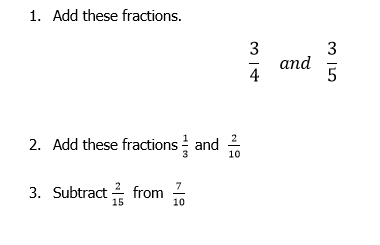 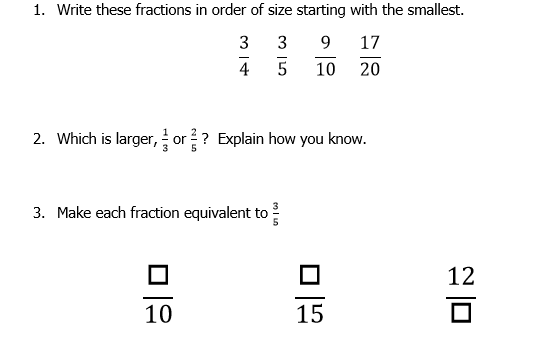 